Der Vorstand der AfD im Main-Taunus-KreisSehr geehrter Interessent, sehr geehrte Interessentin,Wahlkampf und die politische Arbeit kosten Geld!Bitte unterstützen Sie uns mit Ihrer Spende, damit wir unser gemeinsames Ziel einer alternativen Politik umsetzen können.Für Ihre Spende erhalten Sie eine Ermäßigung bei der Einkommensteuer. 50 % des gespendeten Betrags werden direkt von der Steuerschuld abgezogen. Dies können jedoch maximal 825 Euro sein (erreicht bei einer Spendensumme von 1.650 Euro). Im Falle einer Zusammenveranlagung verdoppeln sich diese Beträge.Bei einer Spende bis zu 200 Euro genügt als Nachweis der Überweisungsbeleg. Für Spenden, die darüber hinausgehen, benötigen Sie eine Spendenbescheinigung. In diesem Falle geben Sie bitte bei der Überweisung Ihre Anschrift an, damit wir die Spendenbescheinigung ausstellen könnenUnser Spendenkonto:Empfänger: 	AfD Kreisverband Main-Taunus-KreisKreditinstitut:	Postbank FrankfurtIBAN:	DE23 5001 0060 0998 6006 05BIC:	PBNKDEFFVerwendung:	Spende.Mit herzlichem Dank für Ihr Vertrauen!Der Vorstand der AfD im Main-Taunus-Kreis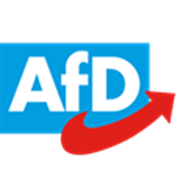 